تحليل المعطياتتشخيص المشاكل الموجودة في المصلحة محل التربصدراسة الموجود : الوثائق – المناصب – السجلات والملفات ان وجدتجمع المعلومات وترجمتها الى قاموس معطياتتصفية القاموس من التكرار ولحقول المركبةاستخلاص قواعد التسييير من الوثائق والقوانينرسم النموذج التصوري للمعطياتنموذج المنطقي للمعطياتالنموذج الفيزيائي للمعطياتبطاقة فنية عن المؤسسةسرد مكان المؤسسة وطبيعتها و ذكر بعض الاحصائيات صلب الموضوع .الهيكل التنظيمي للمؤسســةصف الهيكل التنظيمي للمؤسسة مع شرح مختصر للمصالح مثال : شرح الهيكل التنظيمي للمؤسســةالمدير: المدير هو السلطة العامة والركيزة الأساسية في المؤسسة التربوية ، ويتجسد عمله في السهر على تسيير المصالح والإشراف العام ، وكذا المصادقة والإمضاء على كل الوثائق  الرسمية بها.الأمانة: هي مصلحة مجهزة للبط بين المصالح الإدارية والتربوية للمؤسسة، وهي عبارة عن حافظة للملفات والمكلفة بالوثائق الصادرة والواردة والتبليغ عنها ، خاصة الوثائق السرية منها ، والدفاتر وتصنيفها وتوزيع المهام فيها واستقبال المكالمات الهاتفية وتوزيعها على المصالح ، وهي تجمع بين السرعة في نقل المعلومات والحفاظ عليها ، حيث يعتبر عملها تنظيمي إداري أكثر منه بيداغوجي فهي تسهل للمدير كل الأعمال الإدارية.الأرشيف: وهو مكتب لحفظ الوثائق والملفات والسجلات الإدارية المستعملة ، والرجوع اليها للضرورةالمسير المالي: هو العضو الرئيسي في الفريق الإداري وهو المسؤول على ملفات الأجور والمحافظة على ممتلكات المؤسسة ، وهي كذلك المسؤولة على الدفاتر الحسابية ( من مداخيل ومصاريف ووثائق رسمية).الاستشارة التربوية: هي مصلحة هامة في المؤسسة التربوية حيث تقوم بتطبيق النظام الداخلي للمؤسسة التربوية الخاص بالتلاميذ ودراسة جميع الأمور المتعلقة بالتلاميذ الإدارية والتربوية والثقافية منها ، والسهر على توفير الظروف المناسبة لتمدرس التلاميذ.دراسة المناصبتعتبر هذه الدراسة مرحلة مهمة في دراسة المؤسسة، والغاية منها هي تجميع معلومات كافة مناصب حقل الدراسة.و لهذا سنتطرق  في هذه الدارسة النقاط التالية على التوالي: إسم المنصب المصلحة التابعة له الأجهزة المستعملة عدد الموظفين أو الأعوان  مؤهلات المنصب  المسؤوليات و المهام بالشكل التالي: الوثائق المستعملة في هذا المنصب بالشكل التالي:                    والمناصب المعنية بهذا الحقل كالتالي:مسيرالأرشيف   مثال المنصب رقم -01-مسير الأرشيف  المسؤوليات و المهام: الوثائق المستعملة في هذا المنصب:الوثائق الواردة لهذا المنصب:دراسة الوثائقتعتبر الوثيقة أحد حوامل المعلومات و تسمح بتداولها و كذا تخزينها ، لذا فإن من الأهداف المرجوة من دراستها هي معرفة المعلومات المتواجدة فيها و كذا دور كل منها داخل مناصب العمل و لهذا ستكون دراسة هذه الوثائق كالتالي:خصائص الوثيقة: و أدرس بها ما يلي: إسم الوثيقة – الهدف منها- تكرارها- طبيعتها- وجهتها- رمزها- تملأ من طرف – المعالجة - عدد النسخ – النوعية- الحجم و اللون.  تحليل محتوى الوثيقة: وأدرس بها ما يلي:  رأس الوثيقة ، جسم الوثيقة ، قاعدة الوثيقة تدس  على حساب الجدول الآتي:والوثائق المدروسة هي : جدول الدفع   مثال الوثيقة رقم -01-جدول الدفع            - رأس الوثيقة:          - جسم الوثيقة:         - قاعدة الوثيقة: لا توجد         - خلفية الوثيقة: لا توجددراسة الملفاتسرد اسم الملف والوثائق التي تحويه دراسة السجلاتيعتبر السجل مصدر و مكان تخزين المعلومات الخاصة بالمؤسسة ،و لهذا استوجب أن أدرس كل منها و ستكون دراسة هذه السجلات كالتالي:خصائص السجل: و أدرس بها ما يلي:إسم السجل- الهدف - الحامل - التردد- مكان التواجد حقول السجل: وهي كما بالجدول التالي: والسجلات التي سأدرسها هي على التوالي: سجل جدول الدفع مثال السجل 01: سجل جدول الدفع- حقول السجل:مخطط تدفق المعلوماتأقوم بحصر المعلومات المتدفقة بواسطة مخطط تدفق المعلومات كما هو مبين في الشكل الآتي:شرح مخطط تدفق المعلوماتطلب مسير الأرشيف على رفوف جديدة أو الإذن بحذف الملفات والوثائق المنتهية الصلاحية.إرسال الملفات والوثائق إلى الأرشفة أو سحب وثائق للضرورة، الإعلان عن ميلاد وثيقة جديدةتقديم الوثائق المسحوبة عند الطلب للمعنيتقديم وصل سحب وثيقة عند الضرورة من طرف المعنيتقديم وصل سحب وثيقة عند الضرورة من طرف الإدارة ، الإعلان عن ميلاد وثيقة جديدة.  تقديم الوثائق المسحوبة عند الطلب للإدارة قاموس المعطيات:قاموس المعطيات عبارة عن جدول أو قائمة تشمل كل الخصائص المستخرجة من الدراسة التمهيدية سواء كانت وثائق ، سجلات ......إلخ .	وبعد إزالة المترادفات والتمييز بين متعددات المعاني تحصلنا على قاموس المعطيات المنقى الآتي:قواعد التسيير والتنظيم قواعد التسييــر: كل ملف يتكون من  أكثر من محتوى. وكل محتوى يخص ملف واحد ووحيد.كل محتوى له قيمة إدارية واحدة ووحيدة والقيمة الإدارية  لها عدة محتوياتكل محتوى يحفظ في مكان حفظ واحد ووحيد وكل مكان حفظ يحفظ به عدة محتويات.كل محتوى ينتهي مدة حفظه مرة وحيدة وكل مدة حفظ تنهي بدورها عدة محتويات.كل محتوى لديه نوع حفظ واحد ووحيد وكل نوع حفظ لديه عدة محتويات.كل ملف يصدر من مصدر واحد ووحيد والمصدر بدوره يصدر عدة ملفات.كل محتوى يعرض للسحب مرة أو أكثر والسحب بدوه يعرض لمحتوى واحد ووحيد.كل ساحب يسحب أكثر من سحب والسحب لا يسحبه إلا ساحب واحد ووحيد.كل سحب يرجع بوصل إرجاع واحد ووحيد أو لا يحدث الإرجاع لكن الإرجاع لسحب وحيد.كل محتوى يحذف بوصل حذف واحد ووحيد والحذف يحصل لأكثر من محتوى.النموذج التصوري للمعطيات MCDهو عبارة عن تمثيل ثابت لمجموعة المعطيات المستعملة في نظام المعلومات حيث يشكل علاقات بين هذه المعطيات وتمكن ترجمتها إلى منطقي ومنه إلى مستوى فيزيائي.ويتشكل النموذج التصوري للمعطيات من عناصر أساسية التالية وهي:الكائن: وهو مجموعة من المعطيات لها وجود خاص، وتعتبر تمثيلا لما لوحظ في الواقع، ويكون متماشيا مع كل القواعد التسييرية  للمؤسسة.العلاقة: وهي عبارة عن إرتباط بين كائنين أو أكثر يلاحظ في الواقع وليس لها وجود خاص مستقل.الخاصية: وهي جملة من المعلومات الخاصة بنفس الفرد لكنها تتغير من أجل كل تكرار لهذا الأخير.معرف الكائن : هو خاصية أو أكثر يتم من خلالها التمييز بين قيم أفرد الواحد.أصلي الكائن: وهي تحديد الحد الأدنى والحد الأقصى لمشاركة هذا الكائن في علاقة.مثال النمـــــوذج المنطقــــي للمعطيـــــاتModel Logique Des Données  (MLD)     مقدمة :     يهتم النموذج المنطقي للمعطيات بالملفات المنطقية التي يتصورها المصمم في النموذج التصوري للمعطيات دون النظر إلى كيفية التخزين ، وطريقة الوصول كل نمط فرد أو نمط رابطة يحول إلى ملف منطقي يدعى " علاقة " في قواعد البيانات العلائقية وذلك حسب قواعد محددة للانتقال مــن النموذج التصوري للمعطيات (MCD) غالى النموذج المنطقي للمعطيات (MLD) . يتم في هذا النموذج المنطقي تحسن تركيبته قبل الانتقال إلى النموذج الفيزيائي ونلخص أهدافه في نقطتين: تحديد النموذج المنطقي وذلك بترجمة النموذج التصوري للمعطيات المؤكد.تحسين هذا النموذج حسب احتياجات المعالجة .قواعد الانتقال من (MCD) إلى (MLD):  الانتقال من النموذج التصوري للمعطيات إلى النموذج المنطقي للمعطيات يتم بصفة تلقائية وذلكحسب قواعد الانتقال التالية : الخصائص : كل خاصية داخل (MCD) تتحول إلى حقل داخل التسجيلة .الأفراد : كل فرد يتحول إلى علاقة ومعرفه يتحول إلى مفتاح لهذه العلاقة .العلاقات : نميز لذلك عدة حالات حسب نمط العلاقة ونوجزها كمايلي :العلاقة الثنائية من النمط (أب – ابن ) : هي الروابط الثنائية أن يكون التعداد فيها من النمط 		(1,1_0,1)  أو (1,1_0,n)  أو(1,1_1,n).الرابط 1 تحذف وخصائصها تنتقل إلى الجدول الناتج الفرد 1 (الابن ) ذو التعداد 1،1 الجدول الناتج عن الفرد 1 يدعى تابع للجدول الناتج عن الفرد لكن هذه التبعية تكون مطلقة وإجباريـة  في حالة التعداد 1،1 .يأخذ هذا الجدول كمفتاح ثانوي له معرف الفرد 2.العلاقة الثانية من النمط (أب- أب ) : هي الروابط الثنائية أين يكون التعداد فيها من النمط : (0,n_0,n)                   أو(0,n_1,n)  أو(1,n_0,n)  أو(1,n_1,n) .في هذه الحالة تتحول الرابطة 1 إلى جدول تابع للفردين اللذان يتحولا إلى جدولين ، وتأخذ معرفات الأفراد التي كانت مشاركة في الرابطة .هناك حالات خاصة للعلاقة في تواجدها داخل النموذج التصوري للمعطيات  وذلك فـيتعدادها (0,1_1,1)   هنا نتعامل معها كالرابطة " أب – ابن " حيث الفرد ذو التعداد 0،1 هو الأب والفرد ذو التعداد 1،1 هو الابن .إذا كان النموذج التصوري للمعطيات (MCD) قد تم إنشاؤه بطريقة سليمة فإن النموذج المنطقي للمعطيات العلائقي يكون في شكله النظامي الثالث .مثال النموذج العلائقي المتحصل عليه:النموذج الفيزيائي للمعطيات MPD      النموذج الفيزيائي للمعطيات MPD هو آخر نموذج للمعطيات قبل البرمجة بوصفه  فيزيائيا وذلك بتحويل كل علاقة (جدول) ناتجة من النموذج المنطقي للمعطيات MLDإلى قاعدة بياناتوفقا للغة البرمجة المحددة .      كما يسمح بتجسيد المعطيات المستخرجة من النموذج المنطقي للمعطيات على الآلة ويعتمد    هذا النموذج على القواعد التالية :         ـ إعطاء التشفير لكل معرف        ـ وصف كل الافراد والعلاقات في شكل ملفات        ـ كل خاصيات العلاقات والأفراد تصبح عبارة عن حقول        ـ المعرف يصبح مفتاح الدخول للملف        ـ إعطاء القيمة المحسوبة لكل فرد        ـ إعطاء طريقة تنظيم حقل الوصول للملف        ـ إعطاء طريقة البلوغ الملف  كما يهتم النموذج بـــــ : وصف معطيات كل قاعدة (ملف) من حيث : ـ تسمية الملف في البرنامج .ـ تحديد تواجد القاعدة .ـ المفتاح الأساسي .ـ المفتاح الثانوي إن وجد.ـ تحديد عدد حقول وطول كل تسجيله .-طريقة الوصول.وصف كل حقل من حيث :ـ الاسم .ـ تعريف الحقل .ـ النوع .ـ الطول مثال :الملف رقم 01 :  الملف                         طريقة الوصول: القرص الصلبالمفتاح الأساسي :     رمز الملف            عدد الحقول:06            عدد التسجيلات:92واجهة البرنامج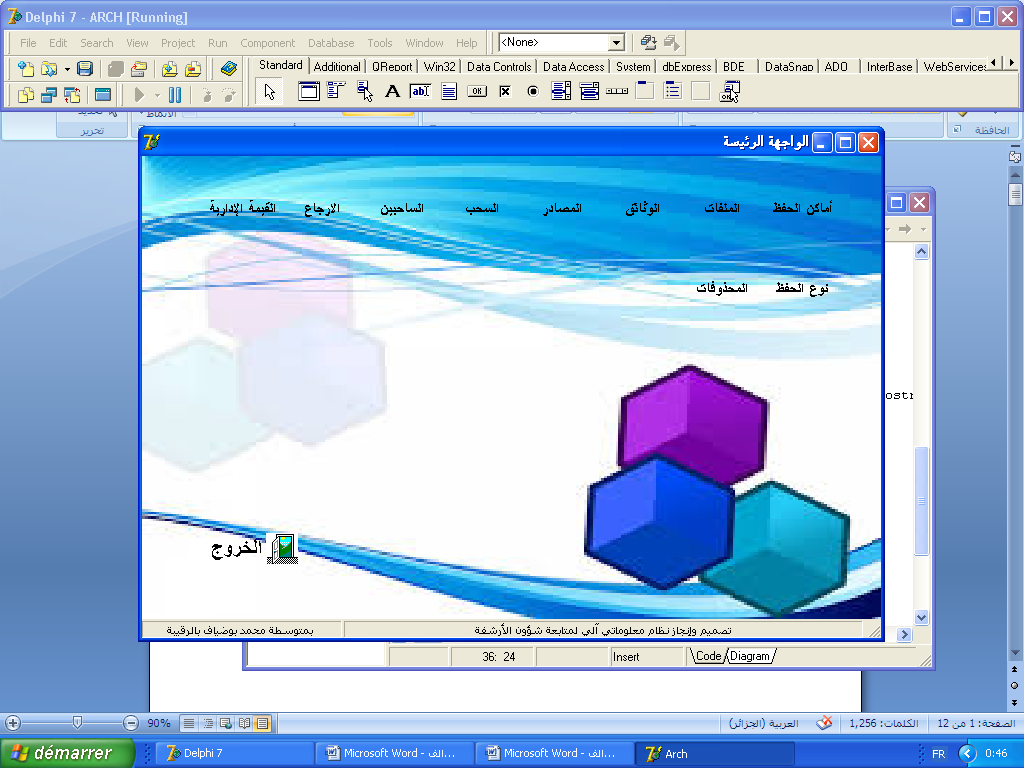 المسؤوليات و المهامترددهاالوثيقةتكرارهاالمسؤوليات و المهامترددها- تنظيم حركة الملفات والوثائق- الحفاظ على الوثائق والملفات المخزنة- البحث على الملفات والوثائق المراد الإطلاع عليها.عند الحاجةعند الحاجةعند الحاجةالوثيقةتكرارها- قائمة وثائق أرشيف المؤسسات التعليمية- وثيقة سحب ملفعند الحاجةعند الحاجةالوثيقةتكرارها- كل الوثائق المراد ارشفتها والحفاظ عليها- وثيقة سحب ملفعند الحاجةعند الطلبالحقلتعريفهالنوعالطولالطولالملاحظاتالملاحظاتالحقل تعريفهالنوعالطولالملاحظاتاسم المؤسسةالرقيبة فيرقمالمؤسسةمكان التحريرالرقمحرفيتاريخيرقمي501004الحقلتعريفهالنوعالطولالملاحظاترقم الترتيبنوع الوثائق المدفوعةالتواريخ القصوىالمدى المقترحة للحفظملاحظاترقم الترتيبنوع الوثائق المدفوعةالتواريخ القصوىالمدى المقترحة للحفظملاحظاتحرفيحرفيحرفيحرفيحرفي041002020100الحقلتعريفهالنوعالطولالملاحظاتالحقلتعريفهالنوعالطولالملاحظاترقم الترتيبنوع الوثائق المدفوعةالتواريخ القصوىالمدى المقترحة للحفظملاحظاترقم الترتيبنوع الوثائق المدفوعةالتواريخ القصوىالمدى المقترحة للحفظملاحظاتحرفيحرفيحرفيحرفيحرفي041002020100المعلومــةرمزهـــاالنوعالطولملاحظاترمز الملفCode_Dossieرقم04وصف الملفDetail_Dossieحرفي60حجم الملفVol_Dossieحرفي10لون الملفColor_Dosssieحرفي10المساحة المستغلةEspace_Dossierرقم04بالمتر مربعرمز المحتوىCode_Contرقم04وصف المحتوىDetail_Contحرفي40تاريخ الصدورDate_Contتاريخي10الملفالخاصيةالملفرقم الملف ، وصف الملف لا، حجم الملف ، لون الملف ، المساحة المستغلة،  نوع المصدر*محتوى الملفرقم المحتوى ، وصف المحتوى ، حجم المحتوى ، نوع المحتوى ، ملاحظات ، صوة من المحتوى ، مدة الحفظ المقترحة ، مدة الحفظ القصوى،رقم الملف*،مدة الحفظ*، مكان الحفظ*،رقم نوع الحفظ*، القيمة الإدارية*الساحبرقم الساحب ، اسم الساحب ، هيئة الساحبالرقمرمز الحقلاسم الحقل النوعالطولالملاحظات01رقم الملفCode_DossieN0402وصف الملفDetail_DossieA5003حجم الملفVol_DossieA2004لون الملفColor_DosssieA1005المساحة المستغلةEspace_DossierN0406رقم نوع المصدرType_sourceN04